A Service of the WordAnglican Churches of Quinte West“Fasting from the Eucharist,Feasting on the Word”(Anglican Bishops of the Province of Ontario)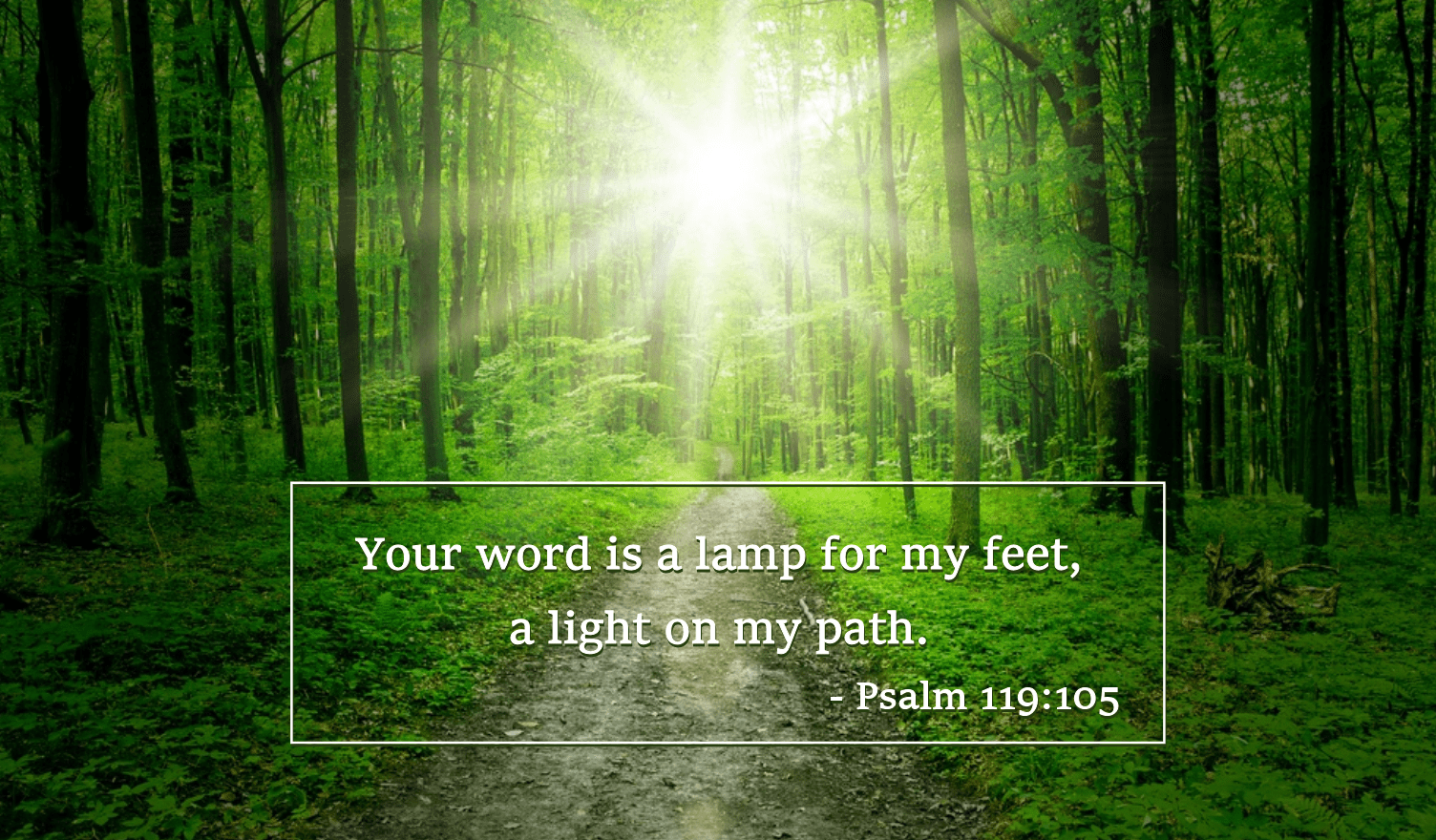 This is a service that you can use at home on a daily basis, and/or on Sundays for your Sunday worship.  While our buildings may be closed, the Church, Christ’s people in the world, continues in prayer, in praise, and in caring for one another.Lord, open our lips.And our mouth shall proclaim you praise.O God, make speed to save us.O Lord, make haste to help us.Glory to the Father, and to the Son, and to the Holy Spirit: as it was in the beginning, is now, and will be forever.  Amen.Jesus Christ is the Light of the world.A light no darkness can extinguish.Invitation Psalm   (95: 1 – 7)Come, let us sing to the Lord;*Let us shout for joy to the rock of our salvation.Let us come into God’s presence with thanksgiving*	and raise our voices in joyful song.For our God is a great God*	and is above all other gods.In God’s hands are the ends of the earth *	and the heights of all the mountains.The sea belongs to God who made it,	whose hands formed the dry land.Come, worship, and bow down;	kneel in the presence of our Creator.For the Lord is our God,and we are the people of God’s pasture and the sheep of God’s hand.Glory to the Father, and to the Son, and to the Holy Spirit: as it was in the beginning, is now, and will be forever.  Amen.The Proclamation of the WordSee the list of Sunday ReadingsThe Collect of the DayAlmighty God,you sent your Holy Spiritto be the life of your Church.Open our hearts to the riches of your grace that we may bring forth the fruit of the Spiritin love, joy and peace; through Jesus Christ our Lord, who is alive and reigns with you and the Holy Spirit one God, now and forever.  Amen.Ist ReadingPsalm2nd ReadingResponsoryO God, my life is in your hand, deliver me;shine on your servant with the light of your love.O God, my life is in your hand, deliver me;shine on your servant with the light of your love.In you, O Lord have I taken refuge;	let me never be put to shame.Shine on your servant with the light of your love.Incline your ear to me; make haste to deliver me.Shine on your servant with the light of your love.Be my strong rock, a castle to keep me safe; for the sake of your name, lead me and guide me.Shine on your servant with the light of your love.I will put my trust in the Lord;I will rejoice and be glad because of your mercy.Shine on your servant with the light of your love.Glory to the Father, and to the Son, and to the Holy Spirit.O God, my life is in your hand, deliver me;shine on your servant with the light of your love.The GospelThe Apostles’ CreedI believe in God, the Father almighty,creator of heaven and earth.I believe in Jesus Christ, his only Son, our Lord.He was conceived by the power of the Holy Spiritand born of the Virgin Mary.He suffered under Pontius Pilate,was crucified, died, and was buried.He descended to the dead.On the third day he rose again.He ascended into heaven,and is seated at the right hand of the Father.He will come again to judge the living and the dead. I believe in the Holy Spirit,the holy catholic Church, the communion of saints, the forgiveness of sins, the resurrection of the body, and the life everlasting. AmenPrayers of the PeopleLet us come together in prayer, saying,“Lord, have mercy upon us.”Holy God, we pray for a day of fulfillment and peace.   Lord, have mercy upon us.Gracious God, teach us to love others as Christ has loved us. 	  Lord, have mercy upon us.Loving God, we pray for peace and justice in the world.  Lord, have mercy upon us.Compassionate God, we pray that you might strengthen and support those who are in need, and those who suffer in body, mind or spirit. Lord, have mercy upon us.Merciful God, may you comfort and sustain us during difficult and discouraging times. Lord, have mercy upon us.Almighty God, we pray that we might be renewed through the power of your life-giving Spirit.  Lord, have mercy upon us.Faithful God, you have heard the prayers of your people; you know our needs before we ask, and our foolishness in asking.  Grant our requests as may be best for us. This we ask in the name of your Son Jesus Christ our Lord.  Amen.The ConfessionMost merciful God,	I/we confess that I/we have sinned against you in thought, word, and deed,By what I/we have done, and by what I/we have not done.  I/we am/are truly sorry, and I/we humbly repent.  For the sake of your Son Jesus Christ, have mercy on me/us and forgive me/us.  Amen.Absolution/Words of ForgivenessMay almighty God have mercy upon me/us; pardon and deliver me/us from all my/our sins; confirm and strengthen me/us in all goodness, and keep me/us in eternal life, through Jesus Christ our Lord.  Amen.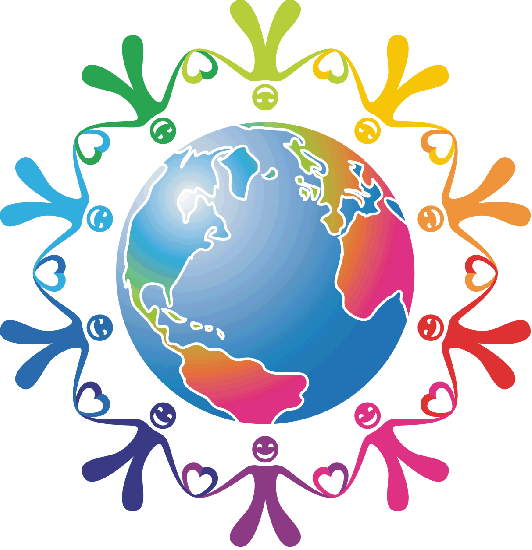 The Peace of the Lord Be Always with You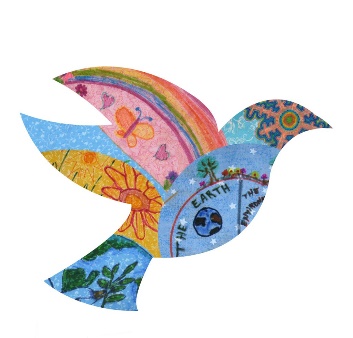 O God of unchangeable power and eternal light, 	look favourably on your whole Church,that wonderful and sacred mystery.By the effectual working of your providence,carry out in tranquility the plan of salvation.Let the whole world see and knowthat things which were cast downare being raised up,and things which had grown old are being made new, and that all things are being brought to their perfection by the one  by whom all things were made,your Son Jesus Christ our Lord; who lives and reigns with you, in the unity of the Holy Spirit,one God, for ever and ever. Amen.O God, it is your will to hold both heaven and earth in a single peace.  Let the abundant light of your great love shine on the waste of our wraths and sorrows, and give peace to your Church, peace among nations, peace in our homes, and peace in our hearts; through your Son Jesus Christ our Lord.  Amen. The Lord’s PrayerOur Father,Who art in heaven,Hallowed be Thy name.Thy kingdom come, Thy will be doneOn earth, as it is in heaven.Give us this day our daily bread,And forgive us our trespasses,As we forgive those who trespass against us.Lead us not into temptation, but deliver us from evil.For thine is the kingdom, the power, and the glory, forever and ever.  Amen.Prayer of PraiseGlory to God,whose power working in us can do infinitely more than we could ask or imagine.Glory to God from generation to generation,In the Church and in Christ Jesus,forever and ever.  Amen.May the Peace of God which passes all understandingkeep our hearts and minds in the knowledge and love of God,and of His Son, Jesus Christ our Lord;and the Blessing of God, Father Son and Holy Spirit, be with us, and those we love and pray for, now and always. Amen.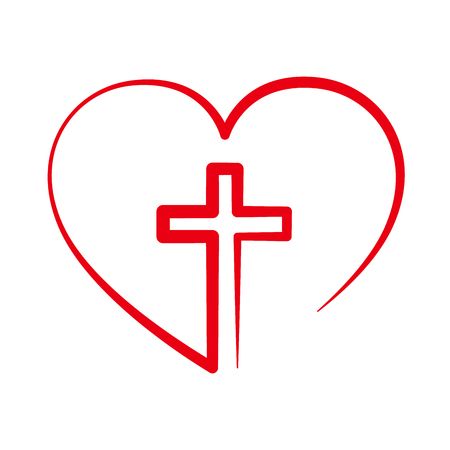 Additional PrayersFor the Prime Minister of Canada and thePremiers of the ProvincesLORD of all power and mercy, we ask you to assist with thy favour the Prime Minister of Canada, and the Premiers of the Provinces. Help them, we pray you, to walk before you in truth and righteousness, and to fulfil their office to your glory and the public good; through Jesus Christ our Lord. Amen.For Civic AuthoritiesALMIGHTY God, our heavenly Father, send forth, we ask you, upon your servants who hold public office in this city [or town, or village, or municipality] the spirit of wisdom, charity, and justice; that they may in all things walk before you with steadfast purpose and a single heart, and faithfully serve in their several offices; through Jesus Christ our Lord. Amen.For those in AnxietyALMIGHTY God, who understands and bears afflictions of your people: Regard with your tender compassion those in anxiety and distress; bear their sorrows and their cares; supply all their manifold needs; and help both them and us to put our whole trust and confidence in you; through Jesus Christ our Lord. Amen.For TravellersO GOD our heavenly Father, who is present in your power in every place: Keep safe, we ask you, all who travel by land, water, or air [especially those for whom our prayers are desired]; surround them with your loving care; protect them from every danger; and bring them in safety to their journey’s end; through Jesus Christ our Lord. Amen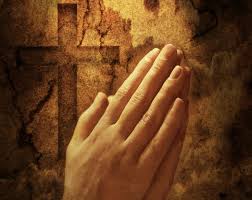 For Healing MinistriesALMIGHTY God, whose blessed Son Jesus Christ went about doing good, and healing all manner of sickness and disease among the people: Continue, we pray, this his gracious work among us [especially in . . . ]; cheer, heal, and sanctify the sick; grant to the physicians, surgeons, and nurses wisdom and skill, sympathy and patience; and send down your blessing upon all who labour to prevent suffering and to forward your purposes of love; through Jesus Christ our Lord. Amen.For the Recovery of a Sick PersonALMIGHTY and immortal God, the giver of life and health: We beseech you to hear our prayers for your servant N., for whom we ask your mercy, that by your blessing upon him/her and upon those who minister to him/her of your healing gifts, he/she may be restored, according to your gracious will, to health of body and mind, and give thanks to you in your holy Church; through Jesus Christ our Lord. Amen.For Help to bear BereavementHEAVENLY Father, help us to trust our loved ones to your care. When sorrow darkens our lives, help us to look up to you, remembering the cloud of witnesses by which we are surrounded. And grant that we on earth, rejoicing ever in your presence, may share with them the rest and peace which your presence gives; through Jesus Christ our Lord. Amen.